MUHAMMED NISHMIN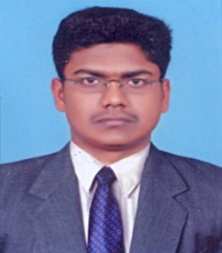 Mobile: +971-56 573 4511E-mail:nishmin14@gmail.comVisa-Employment (under notice period)Areas of ExpertiseProfessional ExperienceOrder Entry Controller in Planning Department				   Aug 2015 to Feb 2017Spectrum Glass and Metal Industries Factory LLC, Abu Dhabi, UAENotable Accomplishments:Update and submit day to day production reportsPrepare the optimization and work order for productionScanning in all relevant new Document  and keep soft copy and hard copyKeeps track and maintained of all records of outsource process workPrepare the Performa invoice and sent to customer for confirmationAssisting departments with queries on documentation requirements and submissionsAnswer customer calls and update their order statusPrepare and submit the material requisition to purchase departmentProficiently used all kinds of softwareAuto Cad Operator 								                    Feb2013–Dec 2014Al Abbar Architectural Glass - Dubai, UAENotable Accomplishments:Receives, reviews and evaluates from Design Department Fabrication/Auto Cad drawings and Material listings of all projects handledDraw the lay out of shape glass in Auto cad or shaping and nestingDraw or modify the auto cad drawing for silk screen pattern and sand blastingReview dimensional data on customer informationPrepare necessary detail to support assembly and arrangement of materialsPrepare hard copy with detailed dimensions for helping production smoothlyCommunicate with customer to make sure that specification are correctProficient with Auto cad 2006 – 2014, Win XP, Win 7, Win 8 , Win 10Order Entry Controller						                        April2009– Feb 2013Al Abbar Architectural Glass - Dubai, UAENotable Accomplishments:Collect the order requisition and quotation from the sales departmentPrepares and submits the work orders as per estimation department Handled Various task in the order entry process and generated reports for key actionsMonitors day to day production reportCompleted all assigned tasks well before end timeMaintain centralized filing system, both manually and electronicallyInformed estimation department by mail or phone for information, such as dimensions, glass type and quantity  additional information neededStore in Charge								             July 2007 to April 2009Al Abbar Architectural Glass - Dubai, UAENotable Accomplishments:Prepares and submits the LPR to purchasing departmentMonitors production materials and accessoriesFollow up direct to supplier in cases of delays on  deliveryPreparing monthly production materials inventoryResponsible to maintain up-to-date log sheets to include purchasing order number, Shipper name, bill of lading number etc. Preparing purchase orders & Delivery notesEducational Qualification							Higher Secondary School Certificate (H.S.S.C) 						     March 2004Passed out from MR.M.K.M.M.H.S.S Higher Secondary School Kerala, IndiaTechnical QualificationOptical Fiber Communication (BSNL & IETS)						        April 2015Microsoft Certified Profession (MCP)							         Jan 2007Information Technology and Electronic System Maintenance(NCVT certified)              July 2006Software KnowledgeDiploma  in Auto cad									          Aug 2009Microsoft office (word, Excel, Power point)						          Feb 2007Certificate in Tally(C-DAC,GIST)							        Aug 2003Conversant with the use of multimedia tools and InternetHISYS (Alcyone Contracting Software ; Oracle 10g)GPS.opt (LISEC based optimization software)Shaping and Nesting 2009 (Albat+Wirsam)ALFAK and ALCIM(Albat+Wirsam)(ALFAK and ALCIM (Albat+Wirsam) is the latest WINDOWS based generation of software that is used by glass companies’ world-wide. Apart from its many practical features, the system comprises all necessary aspects for a state-of-the-art glass processing plant under a fully graphic user interface)Language knownEnglish, Hindi, Malayalam and TamilPersonal Details									Date of Birth		:	21-may 1987Nationality		:	IndianDriving license	:	Valid UAE Light Driving LicenseAddress		:	Mussafa Abu Dhabi			United Arab EmiratesContact No 		:	+971-56 573 4511Visa Type		:	Employment (Under notice period) E-mail		:	nishmin14@gmail.com	Reference									Available upon request                 Excellent experience gained managing general office procedures – Cad operator, logistics, stores and administration. Experienced in computer application and installations. Benefiting from a career that has required optimizing team and individual potentials. Now I am looking to make a continued contribution for an organization and opportunity for career progression. An enthusiastic proactive and proficient with more than 9 years of experience in Middle East.    Document ControllerAuto cad operatorBasic NetworkingTime managementComputer literacyOffice administrationInformation TechnologyMulti-TaskingOrder Entry Controller